Open Campus Drive**Interview Place :- 4th Floor Rojgar Karylaya Udhyog Bhavan near Katanga TV tower Jabalpur**Interview Date :- 05-Feb-2022 Saturday**Interview Time :- 10:30 AM To 4:00 PM*1) *Telecaller (Female)**Qualification :- 12th with good communication*2) *HR Executive**Qualification :- 12th / Graduation with good communication and computer Knowledge*3) *Assistant HR**Qualification :- 12th / Graduation with good communication and computer Knowledge*4) *Sales Executive**Qualification :- 12th / Graduation with good communication*5) *Computer Operator**Qualification :- 12th / Graduation with Good computer Knowledge*6) *Counselor**Qualification :- BA / MA (Physiology)*7) *Delivery Boys**Qualification :- 10th with Bike and License*8) *Customer Relationship Executive (Banking and Finance)**Qualification :- 12th with Bike and License**Only Male*9) *Trainee**Qualification :- ITI / Polytechnic Diploma / BE / B.Tech**Job Timing :- 8 hours**Age :- 18 to 30**Salary :- Discuss on Interview**Apply for the Post to be filled this form*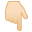 *Contact For more Information :-**07614007028**7620603268**7620603332*